แบบสรุปกิจกรรม/ประชุมกิจกรรม/ประชุม  …………ประชุมรายงานความก้าวหน้า (กองทุนศูนย์เรียนรู้) ให้กับคณะกรรมการพัฒนาคุณภาพชีวิตระดับอำเภอ (พชอ.) อำเภอเมืองปัตตานี วัตถุประสงค์ของการจัดกิจกรรม……เพื่อรายงานความก้าวหน้าของกองทุนศูนย์เรียนรู้ให้กับคณะกรรมการพัฒนาคุณภาพชีวิตระดับอำเภอ (พชอ.) อำเภอเมืองปัตตานี กิจกรรมนี้เกี่ยวข้องกับวัตถุประสงค์ของโครงการข้อที่…….......................................................................................................................................................และตัวชี้วัดผลงานของโครงการข้อที่……………………………………………………………………………………………………………………………………………………………………………………………………หมายเหตุ : 1) โปรดแนบภาพถ่ายกิจกรรม/งานประชุม        2) กรณีมีการประชุม โปรดแนบสรุปผลการประชุมไม่เกิน 1 หน้า  ภาพกิจกรรม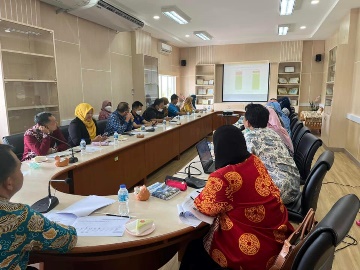 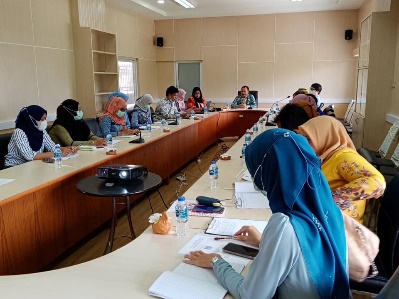 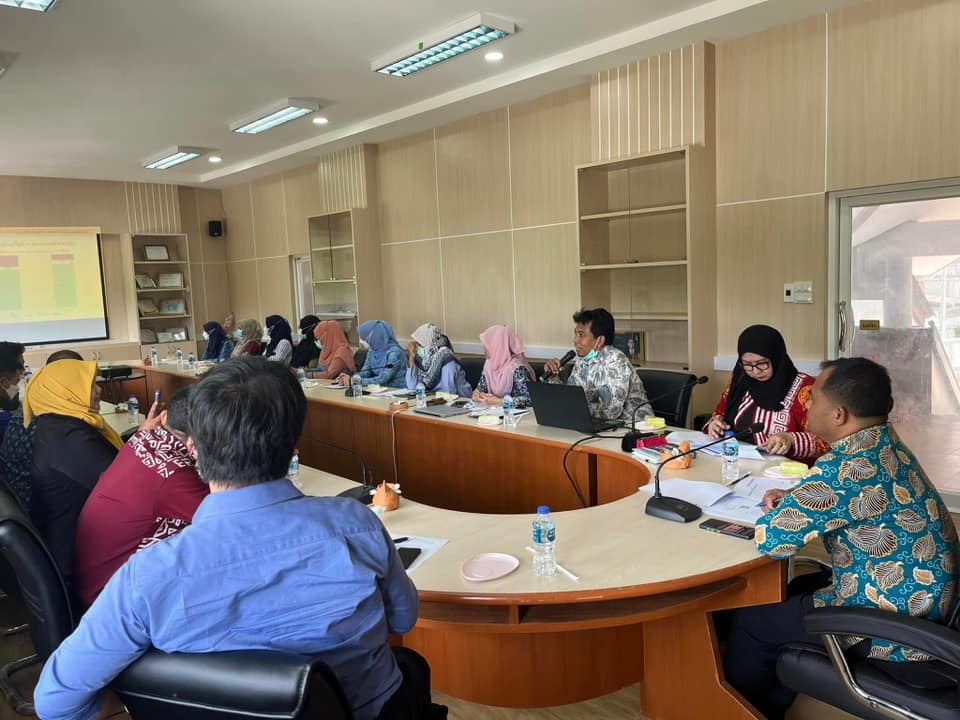 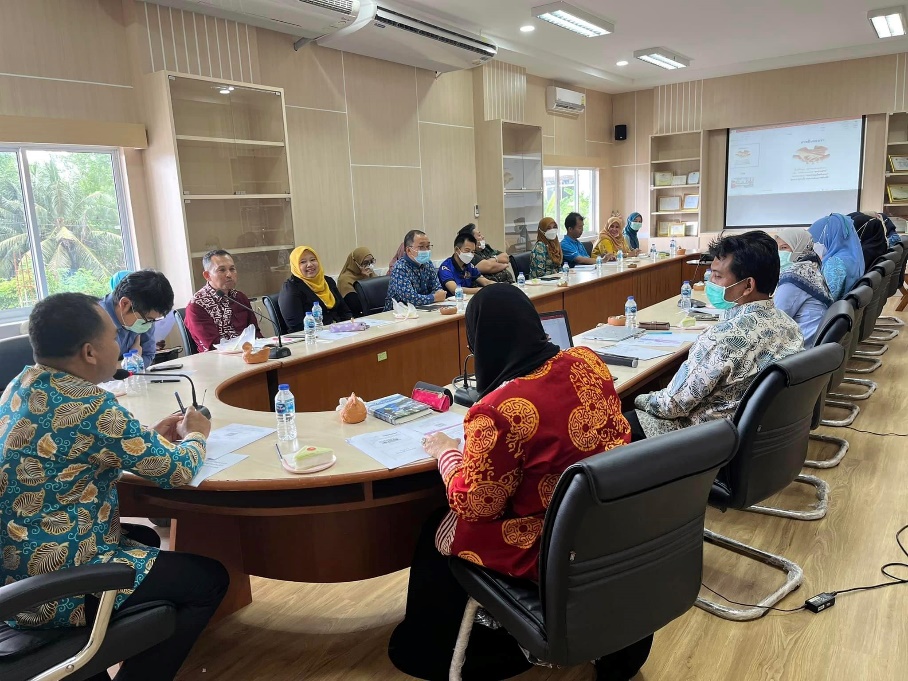 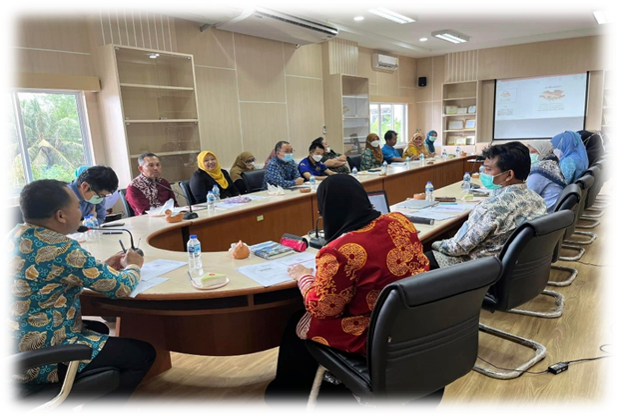 วัน เดือน ปีวันที่ 26 พฤษภาคม 2566สถานที่จัดกิจกรรม/ประชุมณ ห้องประชุมโรงพยาบาลส่งเสริมสุขภาพตำบลบานา อำเภอเมืองปัตตานี จังหวัดปัตตานีผู้เข้าร่วมทำกิจกรรม/ประชุม
(ใคร/หน่วยงานที่เข้าร่วม  จำนวนผู้เข้าร่วม)กลุ่มเป้าหมายจำนวน 30 คน ประกอบด้วย1.คณะกรรมการพัฒนาคุณภาพชีวิตระดับอำเภอ (พชอ.) อำเภอเมืองปัตตานี 2.ประธานกองทุนสุขภาพตำบลรายละเอียดการจัดกิจกรรม
(อธิบายการดำเนินกิจกรรม)คณะทำงาน จำนวน 4 คน ได้จัดกิจกรรมการประชุม พชอ.และเลขากองทุน หรือตัวแทนกองทุน มีการชี้แจงตามวาระการประชุม การประชุมคณะกรรมการพัฒนาคุณภาพชีวิตระดับอำเภอ (พชอ.) กับกองทุนสุขภาพตำบล อำเภอเมือง จังหวัดปัตตานี ครั้งที่ 1 / 2566 ตามประเด็นดังนี้ ประเด็นการขับเคลื่อนของ พชอ. ประจำปี 2566 ประเด็นการขับเคลื่อนของ กองทุนสุขภาพตำบล ประจำปี 2566 รายงานความก้าวหน้าของกองทุนสุขภาพตำบล อำเภอเมืองปัตตานี   แนะนำเว็บไซต์กองทุนสุขภาพตำบล https://localfund.happynetwork.org/ การเขียนโครงการในระบบ บนเว็บไซต์ (Website)ของกองทุนสุขภาพตำบล การบูรณาการ ประเด็น พชอ. และประเด็นกองทุน เพื่อการขับเคลื่อนในอำเภอเมืองปัตตานี การพัฒนาคุณภาพ พชอ.ผลงานที่เกิดจริง…จากการจัดกิจกรรม
ตามวัตถุประสงค์ /ตัวชี้วัด ทั้งในเชิงปริมาณและคุณภาพมีการชี้แจงวัตถุประสงค์โครงการจากคณะทำงาน และผู้เข้าร่วมประชุมสามารถทำกิจกรรม นำเสนอ และให้ความสนใจ ในประเด็น ดังต่อไปนี้• ประเด็นการขับเคลื่อนของ พชอ. ประจำปี 2566 • ประเด็นการขับเคลื่อนของ กองทุนสุขภาพตำบล ประจำปี 2566• รายงานความก้าวหน้าของกองทุนสุขภาพตำบล อำเภอเมืองปัตตานี จังหวัดปัตตานี• แนะนำเว็บไซต์ (Website)กองทุนสุขภาพตำบล https://localfund.happynetwork.org/ การเขียนโครงการในระบบ บนเว็บไซต์ (Website)ของกองทุนสุขภาพตำบล และแนวทางการเขียนโครงการเพื่อขอรับทุน• การบูรณาการ ประเด็น พชอ. และประเด็นกองทุน เพื่อการขับเคลื่อนในอำเภอเมืองปัตตานี และการพัฒนาคุณภาพ พชอ.ซึ่ง คณะกรรมพชอ.เมืองปัตตานี  มีแผนสุขภาพที่เน้น ปัญหา 1.ปัญหากลุ่มเปราะบาง ผู้พิการ ผู้สูงอายุ  2 .การดูแลผู้ป่วยเรื้อรัง ( NCD ) 3.ปัญหาอนามัยการเจริญพันธ์    โดยจนท.กองทุนทุกกองทุน ในอำเภอเมืองปัตตานี 10 กองทุน  สามารถนำประเด็นปัญหาใน พท.มาทำโครงการให้สอดคล้องกับแผนของ พชอ.ภายในอำเภอของตัวเอง ทั้งในปีงบประมาณ 2566 และปีงบประมาณ 2567 ต่อไป